ZPRAVODAJKRAJSKÝ PŘEBOR ÚSTECKÉHO KRAJE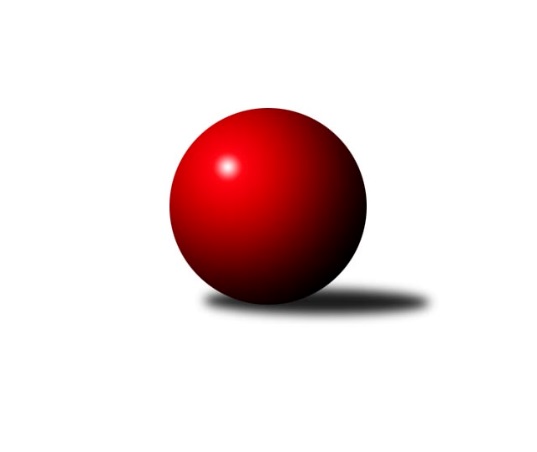 Č.5Ročník 2018/2019	13.10.2018Nejlepšího výkonu v tomto kole: 2697 dosáhlo družstvo: TJ Elektrárny Kadaň BVýsledky 5. kolaSouhrnný přehled výsledků:TJ Kovostroj Děčín B	- TJ Teplice Letná B	2:6	2478:2500	3.5:8.5	12.10.TJ Elektrárny Kadaň B	- TJ VTŽ Chomutov B	7:1	2697:2517	9.0:3.0	13.10.Sokol Ústí nad Labem	- TJ Slovan Vejprty	5:3	2386:2358	5.0:7.0	13.10.Sokol Spořice	- SK Verneřice	2.5:5.5	2358:2366	5.0:7.0	13.10.KO Česká Kamenice	- TJ Sokol Údlice	3:5	2459:2535	6.0:6.0	13.10.TJ Lokomotiva Žatec	- SKK Bílina	2:6	2457:2482	6.0:6.0	13.10.ASK Lovosice	- TJ Lokomotiva Ústí n. L. B	5:3	2386:2361	6.5:5.5	13.10.Tabulka družstev:	1.	TJ Sokol Údlice	5	5	0	0	33.0 : 7.0 	39.5 : 20.5 	 2554	10	2.	SKK Bílina	5	4	0	1	25.0 : 15.0 	35.0 : 25.0 	 2466	8	3.	SK Verneřice	5	4	0	1	24.5 : 15.5 	31.5 : 28.5 	 2405	8	4.	TJ Teplice Letná B	5	4	0	1	24.0 : 16.0 	37.5 : 22.5 	 2506	8	5.	KO Česká Kamenice	5	3	0	2	24.5 : 15.5 	32.5 : 27.5 	 2500	6	6.	TJ Elektrárny Kadaň B	5	3	0	2	23.0 : 17.0 	35.0 : 25.0 	 2609	6	7.	Sokol Spořice	5	3	0	2	21.5 : 18.5 	30.5 : 29.5 	 2456	6	8.	ASK Lovosice	5	3	0	2	20.0 : 20.0 	28.5 : 31.5 	 2446	6	9.	TJ Lokomotiva Žatec	5	2	0	3	20.0 : 20.0 	30.5 : 29.5 	 2462	4	10.	TJ Lokomotiva Ústí n. L. B	5	2	0	3	19.5 : 20.5 	29.0 : 31.0 	 2504	4	11.	TJ Slovan Vejprty	5	1	0	4	20.0 : 20.0 	33.0 : 27.0 	 2418	2	12.	Sokol Ústí nad Labem	5	1	0	4	11.0 : 29.0 	23.5 : 36.5 	 2377	2	13.	TJ VTŽ Chomutov B	5	0	0	5	9.0 : 31.0 	19.0 : 41.0 	 2448	0	14.	TJ Kovostroj Děčín B	5	0	0	5	5.0 : 35.0 	15.0 : 45.0 	 2353	0Podrobné výsledky kola:	 TJ Kovostroj Děčín B	2478	2:6	2500	TJ Teplice Letná B	Miroslav Rejchrt	 	 204 	 214 		418 	 1:1 	 389 	 	207 	 182		Rudolf Březina	Emilie Nováková	 	 215 	 194 		409 	 0:2 	 430 	 	229 	 201		Ladislav Čecháček	Antonín Hrabě	 	 217 	 220 		437 	 2:0 	 376 	 	167 	 209		Milan Hnilica *1	Petr Veselý *2	 	 169 	 212 		381 	 0.5:1.5 	 407 	 	195 	 212		Josef Jiřinský	Jiří Jablonický	 	 201 	 202 		403 	 0:2 	 443 	 	229 	 214		Jan Salajka	Miroslav Bachor	 	 223 	 207 		430 	 0:2 	 455 	 	244 	 211		Tomáš Čecháčekrozhodčí: Petr Veselýstřídání: *1 od 56. hodu Karel Bouša, *2 od 51. hodu Jana SobotkováNejlepší výkon utkání: 455 - Tomáš Čecháček	 TJ Elektrárny Kadaň B	2697	7:1	2517	TJ VTŽ Chomutov B	Pavel Bidmon	 	 223 	 226 		449 	 1:1 	 448 	 	221 	 227		Petr Lukšík	Michal Dvořák	 	 210 	 244 		454 	 2:0 	 430 	 	196 	 234		Ondřej Šmíd	Nataša Feketi	 	 199 	 225 		424 	 2:0 	 379 	 	198 	 181		Rudolf Tesařík	Robert Ambra	 	 226 	 203 		429 	 0:2 	 441 	 	230 	 211		Zdeněk Novák	Petr Dvořák	 	 227 	 235 		462 	 2:0 	 441 	 	222 	 219		Stanislav Novák	Zdeněk Hošek	 	 234 	 245 		479 	 2:0 	 378 	 	195 	 183		Pavel Vaníčekrozhodčí: Ambra RobertNejlepší výkon utkání: 479 - Zdeněk Hošek	 Sokol Ústí nad Labem	2386	5:3	2358	TJ Slovan Vejprty	Petr Kunt ml.	 	 209 	 169 		378 	 0:2 	 412 	 	211 	 201		Miroslav Farkaš	Jiří Pulchart	 	 192 	 174 		366 	 0:2 	 402 	 	215 	 187		Michaela Šuterová	Petr Kuneš	 	 191 	 184 		375 	 0:2 	 384 	 	192 	 192		Milan Uher	Jindřich Wolf	 	 207 	 213 		420 	 2:0 	 378 	 	203 	 175		Martin Budský	Milan Schoř	 	 220 	 197 		417 	 1:1 	 401 	 	188 	 213		Arnošt Werschall	Petr Bílek	 	 233 	 197 		430 	 2:0 	 381 	 	192 	 189		Josef Hudecrozhodčí: Wolf JindřichNejlepší výkon utkání: 430 - Petr Bílek	 Sokol Spořice	2358	2.5:5.5	2366	SK Verneřice	Horst Schmiedl	 	 198 	 189 		387 	 2:0 	 339 	 	175 	 164		Lukáš Zítka	Radek Šelmek	 	 191 	 199 		390 	 0:2 	 403 	 	198 	 205		Eduard Šram	Milan Polcar	 	 209 	 188 		397 	 1:1 	 397 	 	196 	 201		Miroslav Zítka	Jiří Wetzler	 	 173 	 196 		369 	 0:2 	 427 	 	201 	 226		Patrik Kukeně	Václav Kordulík	 	 207 	 186 		393 	 0:2 	 415 	 	210 	 205		Daniel Sekyra	Oldřich Lukšík st.	 	 221 	 201 		422 	 2:0 	 385 	 	206 	 179		Ladislav Elis st.rozhodčí: Lukšík OldřichNejlepší výkon utkání: 427 - Patrik Kukeně	 KO Česká Kamenice	2459	3:5	2535	TJ Sokol Údlice	Olga Urbanová	 	 185 	 201 		386 	 1:1 	 416 	 	220 	 196		Petr Mako	Miloš Martínek	 	 186 	 204 		390 	 0:2 	 454 	 	227 	 227		Jaroslav Verner	Karel Beran	 	 209 	 204 		413 	 2:0 	 400 	 	201 	 199		Vladimír Hurník	Karel Kühnel	 	 211 	 203 		414 	 2:0 	 394 	 	205 	 189		Emil Campr	Tomáš Malec	 	 236 	 223 		459 	 1:1 	 437 	 	207 	 230		Oldřich Fadrhons	Petr Šmelhaus	 	 199 	 198 		397 	 0:2 	 434 	 	212 	 222		Martin Vršanrozhodčí: Malec TomášNejlepší výkon utkání: 459 - Tomáš Malec	 TJ Lokomotiva Žatec	2457	2:6	2482	SKK Bílina	Zdeněk Ptáček st.	 	 198 	 237 		435 	 1:1 	 437 	 	212 	 225		Miroslav Vondra	Iveta Ptáčková	 	 188 	 170 		358 	 0:2 	 434 	 	217 	 217		Martin Čecho *1	Lubomír Ptáček	 	 190 	 204 		394 	 1:1 	 384 	 	197 	 187		Pavlína Černíková	Šárka Uhlíková	 	 228 	 197 		425 	 1:1 	 429 	 	234 	 195		Jiří Pavelka	Václav Tajbl st.	 	 207 	 194 		401 	 1:1 	 403 	 	198 	 205		Lukáš Uhlíř	Jiří Jarolím	 	 211 	 233 		444 	 2:0 	 395 	 	195 	 200		Rudolf Podholarozhodčí: Jiří Jarolímstřídání: *1 od 52. hodu Jana ČerníkováNejlepší výkon utkání: 444 - Jiří Jarolím	 ASK Lovosice	2386	5:3	2361	TJ Lokomotiva Ústí n. L. B	Jakub Hudec	 	 204 	 210 		414 	 2:0 	 356 	 	178 	 178		Milan Jaworek	Miloš Maňour	 	 180 	 178 		358 	 1:1 	 373 	 	196 	 177		Lenka Chalupová	Jaroslav Ondráček	 	 201 	 225 		426 	 1:1 	 432 	 	215 	 217		Eugen Škurla	Jaroslav Chot	 	 213 	 200 		413 	 1:1 	 411 	 	210 	 201		Josef Málek	Tomáš Charvát	 	 221 	 211 		432 	 1.5:0.5 	 403 	 	221 	 182		Václav Ajm	Anna Houdková *1	 	 178 	 165 		343 	 0:2 	 386 	 	190 	 196		Jiří Šípekrozhodčí: Chot Jaroslavstřídání: *1 od 69. hodu Petr KalinaNejlepšího výkonu v tomto utkání: 432 kuželek dosáhli: Eugen Škurla, Tomáš CharvátPořadí jednotlivců:	jméno hráče	družstvo	celkem	plné	dorážka	chyby	poměr kuž.	Maximum	1.	Petr Dvořák 	TJ Elektrárny Kadaň B	460.63	308.8	151.9	2.4	4/4	(477)	2.	Stanislav Šmíd  ml.	TJ VTŽ Chomutov B	460.33	304.0	156.3	3.7	3/4	(482)	3.	Tomáš Čecháček 	TJ Teplice Letná B	451.63	299.6	152.0	4.6	4/4	(495)	4.	Miroslav Vondra 	SKK Bílina	447.00	293.5	153.5	4.0	3/3	(505)	5.	Jakub Hudec 	ASK Lovosice	444.25	294.0	150.3	2.9	4/4	(480)	6.	Antonín Onderka 	TJ Elektrárny Kadaň B	441.00	301.0	140.0	4.0	4/4	(470)	7.	Petr Bílek 	Sokol Ústí nad Labem	439.67	301.5	138.2	5.2	3/4	(483)	8.	Zdeněk Hošek 	TJ Elektrárny Kadaň B	438.88	298.5	140.4	4.4	4/4	(479)	9.	Pavel Bidmon 	TJ Elektrárny Kadaň B	438.00	286.7	151.3	3.7	3/4	(449)	10.	Ladislav Zalabák 	ASK Lovosice	436.67	297.3	139.3	4.7	3/4	(453)	11.	Martin Vondráček 	TJ Sokol Údlice	436.50	301.8	134.7	6.7	2/3	(484)	12.	Jan Salajka 	TJ Teplice Letná B	434.38	290.4	144.0	6.1	4/4	(449)	13.	Martin Vršan 	TJ Sokol Údlice	434.00	292.8	141.2	4.6	3/3	(477)	14.	Oldřich Fadrhons 	TJ Sokol Údlice	433.89	294.3	139.6	4.8	3/3	(454)	15.	Patrik Kukeně 	SK Verneřice	433.67	287.8	145.9	3.1	3/3	(453)	16.	Miloš Martínek 	KO Česká Kamenice	433.67	299.9	133.8	5.1	3/3	(458)	17.	Vladimír Hurník 	TJ Sokol Údlice	432.00	286.0	146.0	3.0	2/3	(464)	18.	Tomáš Malec 	KO Česká Kamenice	430.56	298.6	132.0	4.1	3/3	(459)	19.	Eugen Škurla 	TJ Lokomotiva Ústí n. L. B	429.38	287.8	141.6	4.9	4/4	(475)	20.	Josef Málek 	TJ Lokomotiva Ústí n. L. B	429.13	295.1	134.0	3.0	4/4	(454)	21.	Oldřich Lukšík  st.	Sokol Spořice	428.67	303.7	125.0	3.7	3/3	(452)	22.	Jiří Jarolím 	TJ Lokomotiva Žatec	426.83	293.8	133.0	4.3	2/3	(444)	23.	Jaroslav Verner 	TJ Sokol Údlice	426.11	288.3	137.8	5.8	3/3	(465)	24.	Václav Ajm 	TJ Lokomotiva Ústí n. L. B	424.38	292.1	132.3	5.1	4/4	(468)	25.	Robert Ambra 	TJ Elektrárny Kadaň B	424.00	299.5	124.5	8.5	4/4	(449)	26.	Rudolf Březina 	TJ Teplice Letná B	423.63	295.0	128.6	7.6	4/4	(458)	27.	Arnošt Werschall 	TJ Slovan Vejprty	423.00	285.0	138.0	8.5	2/3	(452)	28.	Martin Čecho 	SKK Bílina	420.50	283.3	137.3	5.5	2/3	(455)	29.	Petr Šmelhaus 	KO Česká Kamenice	418.67	292.7	126.0	6.4	3/3	(433)	30.	Horst Schmiedl 	Sokol Spořice	418.11	289.1	129.0	8.4	3/3	(454)	31.	Václav Kordulík 	Sokol Spořice	418.00	288.0	130.0	8.0	3/3	(441)	32.	Radek Goldšmíd 	TJ Lokomotiva Žatec	417.50	279.2	138.3	6.2	3/3	(456)	33.	Karel Kühnel 	KO Česká Kamenice	417.11	299.8	117.3	7.7	3/3	(454)	34.	Petr Lukšík 	TJ VTŽ Chomutov B	416.63	288.8	127.9	7.6	4/4	(448)	35.	Michal Dvořák 	TJ Elektrárny Kadaň B	415.83	294.2	121.7	7.2	3/4	(454)	36.	Jiří Šípek 	TJ Lokomotiva Ústí n. L. B	415.50	281.5	134.0	5.5	4/4	(438)	37.	Petr Mako 	TJ Sokol Údlice	414.67	288.3	126.3	8.8	3/3	(426)	38.	Daniel Sekyra 	SK Verneřice	413.67	290.0	123.7	5.6	3/3	(448)	39.	Šárka Uhlíková 	TJ Lokomotiva Žatec	413.56	291.4	122.1	5.8	3/3	(429)	40.	Zdeněk Ptáček  st.	TJ Lokomotiva Žatec	413.33	288.9	124.4	7.6	3/3	(435)	41.	Ondřej Šmíd 	TJ VTŽ Chomutov B	413.25	287.1	126.1	7.0	4/4	(434)	42.	Václav Tajbl  st.	TJ Lokomotiva Žatec	412.83	291.2	121.7	8.8	3/3	(451)	43.	Rudolf Podhola 	SKK Bílina	410.67	286.6	124.1	4.0	3/3	(465)	44.	Josef Hudec 	TJ Slovan Vejprty	410.44	284.2	126.2	4.8	3/3	(467)	45.	Jaroslav Chot 	ASK Lovosice	410.38	285.5	124.9	9.1	4/4	(448)	46.	Tomáš Charvát 	ASK Lovosice	410.00	283.0	127.0	5.8	4/4	(432)	47.	Antonín Hrabě 	TJ Kovostroj Děčín B	410.00	287.0	123.0	6.8	4/4	(437)	48.	Michaela Šuterová 	TJ Slovan Vejprty	409.11	286.4	122.7	6.9	3/3	(425)	49.	Emil Campr 	TJ Sokol Údlice	409.00	289.3	119.8	7.0	2/3	(440)	50.	Stanislav Novák 	TJ VTŽ Chomutov B	408.83	283.5	125.3	9.3	3/4	(452)	51.	Miroslav Farkaš 	TJ Slovan Vejprty	408.67	288.9	119.8	7.6	3/3	(434)	52.	Josef Jiřinský 	TJ Teplice Letná B	407.88	289.8	118.1	9.6	4/4	(427)	53.	Lenka Chalupová 	TJ Lokomotiva Ústí n. L. B	407.67	278.7	129.0	6.3	3/4	(432)	54.	Martin Budský 	TJ Slovan Vejprty	406.17	285.8	120.3	8.2	2/3	(442)	55.	Radek Šelmek 	Sokol Spořice	406.00	280.0	126.0	4.3	3/3	(423)	56.	Jiří Jablonický 	TJ Kovostroj Děčín B	406.00	283.1	122.9	10.8	4/4	(435)	57.	Eva Říhová 	KO Česká Kamenice	406.00	291.0	115.0	12.5	2/3	(423)	58.	Lukáš Uhlíř 	SKK Bílina	405.83	286.0	119.8	7.7	3/3	(479)	59.	Ladislav Čecháček 	TJ Teplice Letná B	404.17	280.0	124.2	9.0	3/4	(430)	60.	Milan Uher 	TJ Slovan Vejprty	404.11	288.2	115.9	8.3	3/3	(433)	61.	Jiří Pulchart 	Sokol Ústí nad Labem	403.67	278.3	125.3	8.0	3/4	(436)	62.	Jiří Pavelka 	SKK Bílina	403.00	280.6	122.4	8.1	3/3	(429)	63.	Ladislav Elis  st.	SK Verneřice	402.00	270.3	131.7	6.9	3/3	(419)	64.	Milan Polcar 	Sokol Spořice	401.33	278.7	122.7	5.0	2/3	(417)	65.	Zdeněk Novák 	TJ VTŽ Chomutov B	400.67	286.3	114.3	10.3	3/4	(441)	66.	Lubomír Ptáček 	TJ Lokomotiva Žatec	400.25	278.5	121.8	5.5	2/3	(415)	67.	Zdeněk Vítr 	SKK Bílina	397.50	274.3	123.3	6.0	2/3	(429)	68.	Miroslav Zítka 	SK Verneřice	395.44	272.7	122.8	7.0	3/3	(409)	69.	Anna Houdková 	ASK Lovosice	393.75	278.8	115.0	7.8	4/4	(405)	70.	Iveta Ptáčková 	TJ Lokomotiva Žatec	391.33	271.3	120.0	8.0	3/3	(422)	71.	Petr Kunt  ml.	Sokol Ústí nad Labem	391.00	274.5	116.5	8.2	3/4	(404)	72.	Štefan Kutěra 	Sokol Spořice	390.50	270.5	120.0	8.0	2/3	(399)	73.	Jaroslav Ondráček 	ASK Lovosice	389.33	276.0	113.3	9.3	3/4	(426)	74.	Petr Veselý 	TJ Kovostroj Děčín B	389.00	289.5	99.5	11.5	4/4	(402)	75.	Petr Málek 	Sokol Ústí nad Labem	388.75	275.3	113.5	10.0	4/4	(398)	76.	Olga Urbanová 	KO Česká Kamenice	388.67	278.0	110.7	9.7	3/3	(393)	77.	Jindřich Wolf 	Sokol Ústí nad Labem	388.33	284.2	104.2	9.2	3/4	(420)	78.	Pavlína Černíková 	SKK Bílina	386.75	285.5	101.3	10.5	2/3	(392)	79.	Daniel Žemlička 	SK Verneřice	386.00	278.2	107.8	7.5	2/3	(397)	80.	Karel Bouša 	TJ Teplice Letná B	384.67	274.3	110.3	11.7	3/4	(411)	81.	Emilie Nováková 	TJ Kovostroj Děčín B	384.50	281.3	103.2	10.7	3/4	(409)	82.	Jiří Wetzler 	Sokol Spořice	382.83	273.5	109.3	10.3	3/3	(396)	83.	Miloš Maňour 	ASK Lovosice	382.50	278.2	104.3	8.5	3/4	(403)	84.	Petr Kunt  st.	Sokol Ústí nad Labem	382.00	272.0	110.0	11.7	3/4	(391)	85.	Jana Sobotková 	TJ Kovostroj Děčín B	379.25	274.0	105.3	12.3	4/4	(390)	86.	Petr Kuneš 	Sokol Ústí nad Labem	378.75	261.8	117.0	10.0	4/4	(392)	87.	Roman Exner 	TJ Kovostroj Děčín B	372.25	257.3	115.0	9.0	4/4	(398)	88.	Lukáš Zítka 	SK Verneřice	369.50	280.2	89.3	11.8	3/3	(410)		Viktor Žďárský 	TJ VTŽ Chomutov B	458.00	299.0	159.0	8.0	1/4	(458)		Josef Matoušek 	TJ Lokomotiva Ústí n. L. B	446.00	317.5	128.5	6.5	1/4	(470)		Jan Zach 	TJ Elektrárny Kadaň B	438.00	321.0	117.0	9.0	1/4	(438)		Tomáš Šaněk 	SKK Bílina	431.00	287.0	144.0	4.0	1/3	(431)		Miroslav Bachor 	TJ Kovostroj Děčín B	430.00	298.0	132.0	3.0	1/4	(430)		Zdenek Ramajzl 	TJ Lokomotiva Ústí n. L. B	425.00	296.0	129.0	9.0	2/4	(473)		Martin Vích 	SKK Bílina	423.00	291.0	132.0	6.0	1/3	(423)		Miroslav Rejchrt 	TJ Kovostroj Děčín B	417.50	289.0	128.5	3.0	1/4	(418)		Petr Andres 	Sokol Spořice	415.00	284.0	131.0	5.0	1/3	(415)		Věra Šimečková 	KO Česká Kamenice	412.00	293.5	118.5	6.0	1/3	(415)		Nataša Feketi 	TJ Elektrárny Kadaň B	411.50	293.0	118.5	8.8	2/4	(424)		Miroslav Zítek 	TJ Sokol Údlice	411.00	276.0	135.0	5.0	1/3	(411)		Filip Prokeš 	TJ VTŽ Chomutov B	409.00	282.0	127.0	8.8	2/4	(430)		Milan Hnilica 	TJ Teplice Letná B	408.50	293.0	115.5	6.0	2/4	(413)		Milan Schoř 	Sokol Ústí nad Labem	407.50	292.0	115.5	10.0	2/4	(417)		Čestmír Dvořák 	TJ Kovostroj Děčín B	405.00	286.0	119.0	9.0	1/4	(405)		Karel Beran 	KO Česká Kamenice	404.67	279.3	125.3	7.0	1/3	(413)		Johan Hablawetz 	TJ Slovan Vejprty	404.00	284.0	120.0	9.0	1/3	(404)		Eduard Šram 	SK Verneřice	403.00	297.0	106.0	11.0	1/3	(403)		Filip Turtenwald 	TJ Lokomotiva Ústí n. L. B	391.00	280.5	110.5	9.5	2/4	(400)		Pavel Vaníček 	TJ VTŽ Chomutov B	389.00	279.0	110.0	8.0	2/4	(400)		Bohuslav Hoffman 	TJ Slovan Vejprty	379.00	272.0	107.0	14.0	1/3	(379)		Rudolf Tesařík 	TJ VTŽ Chomutov B	374.75	273.5	101.3	12.5	2/4	(379)		Milan Jaworek 	TJ Lokomotiva Ústí n. L. B	356.00	263.0	93.0	15.0	1/4	(356)		Josef Malár 	TJ Slovan Vejprty	332.00	243.0	89.0	18.0	1/3	(332)Sportovně technické informace:Starty náhradníků:registrační číslo	jméno a příjmení 	datum startu 	družstvo	číslo startu1859	Olga Urbanová	13.10.2018	KO Česká Kamenice	3x4061	Petr Kalina	13.10.2018	ASK Lovosice	1x3961	Jana Černíková	13.10.2018	SKK Bílina	1x3337	Pavel Vaníček	13.10.2018	TJ VTŽ Chomutov B	3x24588	Karel Beran	13.10.2018	KO Česká Kamenice	3x
Hráči dopsaní na soupisku:registrační číslo	jméno a příjmení 	datum startu 	družstvo	Program dalšího kola:6. kolo19.10.2018	pá	17:00	TJ Lokomotiva Ústí n. L. B - TJ Kovostroj Děčín B	20.10.2018	so	9:00	TJ VTŽ Chomutov B - SKK Bílina	20.10.2018	so	9:00	TJ Sokol Údlice - TJ Lokomotiva Žatec	20.10.2018	so	9:00	SK Verneřice - KO Česká Kamenice	20.10.2018	so	9:00	TJ Slovan Vejprty - Sokol Spořice	20.10.2018	so	9:00	TJ Teplice Letná B - Sokol Ústí nad Labem	20.10.2018	so	9:00	TJ Elektrárny Kadaň B - ASK Lovosice	Nejlepší šestka kola - absolutněNejlepší šestka kola - absolutněNejlepší šestka kola - absolutněNejlepší šestka kola - absolutněNejlepší šestka kola - dle průměru kuželenNejlepší šestka kola - dle průměru kuželenNejlepší šestka kola - dle průměru kuželenNejlepší šestka kola - dle průměru kuželenNejlepší šestka kola - dle průměru kuželenPočetJménoNázev týmuVýkonPočetJménoNázev týmuPrůměr (%)Výkon1xZdeněk HošekEl. Kadaň B4791xZdeněk HošekEl. Kadaň B112.534793xPetr DvořákEl. Kadaň B4622xTomáš MalecČ. Kamenice111.224591xTomáš MalecČ. Kamenice4593xTomáš ČecháčekTeplice B111.184553xTomáš ČecháčekTeplice B4551xJaroslav VernerÚdlice1104541xJaroslav VernerÚdlice4541xPetr DvořákEl. Kadaň B108.534621xMichal DvořákEl. Kadaň B4541xJiří JarolímŽatec108.49444